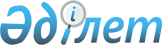 О снятии ограничительных мероприятии и признании утратившим силу решение акима сельского округа Казыгурт Казыгуртского района от 6 мая 2021 года № 38 "Об установлении ограничительных мероприятий во дворе дома № 12 А по улице Бурабай, населенного пункта Казыгурт, сельского округа Казыгурт"Решение акима сельского округа Казыгурт Казыгуртского района Туркестанской области от 29 июля 2021 года № 54. Зарегистрировано в Министерстве юстиции Республики Казахстан 30 июля 2021 года № 23771      В соответствии с пунктом 1 статьи 27 Закона Республики Казахстан "О правовых актах", подпунктом 8) статьи 10-1 Закона Республики Казахстан "О ветеринарии" и на основании представления руководителя территориальной инспекции Казыгуртского района Комитета ветеринарного контроля и надзора Министерства сельского хозяйства Республики Казахстан от 12 июля 2021 года № 02-05/390, РЕШИЛ:

      1. Снять ограничительные мероприятия во дворе дома № 12 А по улице Бурабай населенного пункта Казыгурт, сельского округа Казыгурт Казыгуртского района, в связи с проведением комплекса всех ветеринарных мероприятий по ликвидации очагов бешенства крупного рогатого скота.

      2. Признать утратившим силу решения акима сельского округа Казыгурт Казыгуртского района от 6 мая 2021 года № 38 "Об установлении ограничительных мероприятий во дворе дома № 12 А по улице Бурабай, населенного пункта Казыгурт, сельского округа Казыгурт" (зарегистрировано в Реестре государственной регистрации нормативных правовых актов за № 6184) 

      3. Государственному учреждению "Аппарат акима сельского округа Казыгурт Казыгуртского района" в установленном законодательством Республики Казахстан порядке обеспечить:

      1) государственную регистрацию настоящего решения в Министерстве юстиции Республики Казахстан;

      2) размещение настоящего решения на интернет–ресурсе акимата Казыгуртского района после его официального опубликования.

      4. Контроль за исполнением настоящего решения оставляю за собой.

      5. Настоящее решение вводится в действие со дня его первого официального опубликования.


					© 2012. РГП на ПХВ «Институт законодательства и правовой информации Республики Казахстан» Министерства юстиции Республики Казахстан
				
      Аким сельского округа Казыгурт

К. Садыков
